Minnesota Fraud Investigators AssociationMembership FormPlease complete one form for each Member. 	Last Name				First Name			Middle Initial	Title							E-mail address	Agency							Agency Phone														
	Agency Mailing Address 		City					State				Zip Code******************************************************************************************************************Membership Fees  $25.00 – MEMBERSHIP ONLY (not attending the conference) -includes MFIA & concurrent UCOWF membershipNOTE: MFIA/UCOWF MEMBERSHIP RUNS FROM MAY 2020-APRIL 2021Type of Payment: 	   Personal Check    Agency/Company Check     Agency Voucher    PayPal/Credit CardMFIA MEMBER DUES ARE NON-REFUNDABLEPlease make checks payable to Minnesota Fraud Investigators Association (MFIA) and return form with payment to: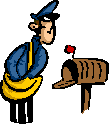 MFIA1201 Robert St. S., Ste 3PO Box 18632St. Paul, MN 55118-2314Minnesota Fraud Investigator’s Association